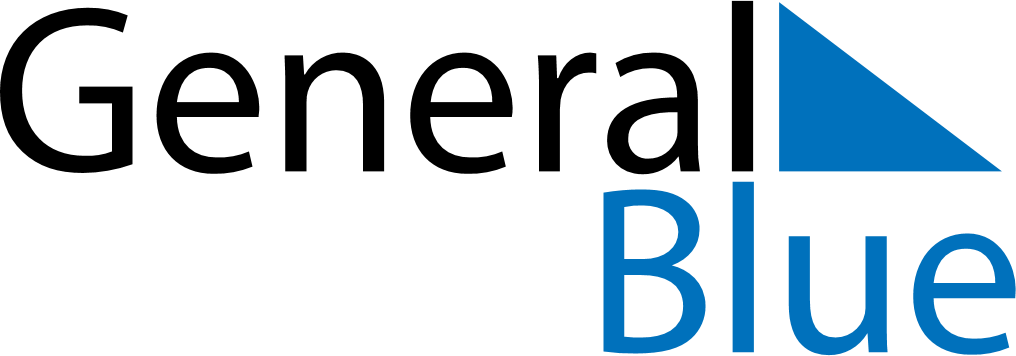 March 2027March 2027March 2027RomaniaRomaniaSundayMondayTuesdayWednesdayThursdayFridaySaturday12345678910111213Ziua Mamei141516171819202122232425262728293031